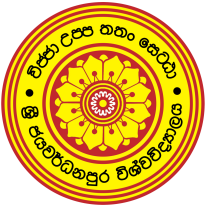 University of Sri JayewardenepuraFaculty of Applied SciencesDepartment of ---------------------------REPORT FOR THE INTERNAL AND EXTERNAL EXAMINERSThe following documents along with the answer scripts should be provided to the Examiner.a)    Exam paper and marking schemeb)    Detailed course outline of the course unit being assessedDegree Programme, Academic Year, and SemesterSubject Code and TitleAssessment TypeDate of ExaminationDate Received Date of HandoverInstructions to the ExaminerInstructions to the ExaminerInstructions to the ExaminerInstructions to the ExaminerPlease complete the form providing information required below.Please complete the form providing information required below.Please complete the form providing information required below.Please complete the form providing information required below.Name of the examiner:To be completed by External Examiners onlyTo be completed by External Examiners onlyTo be completed by External Examiners onlyTo be completed by External Examiners onlyInstitution / DepartmentOfficial addressEmail addressYesNoRemarks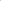 To be completed by both internal and external examinersTo be completed by both internal and external examinersTo be completed by both internal and external examinersTo be completed by both internal and external examinersDifferent assessments methods are incorporated to accomplish both ILOs and PLOs. Different assessments methods are incorporated to accomplish both ILOs and PLOs. Different assessments methods are incorporated to accomplish both ILOs and PLOs. Different assessments methods are incorporated to accomplish both ILOs and PLOs. Methods of assessments and marking are appropriate. Methods of assessments and marking are appropriate. Methods of assessments and marking are appropriate. Methods of assessments and marking are appropriate. Weightages are allocated for different ILOs.Weightages are allocated for different ILOs.Weightages are allocated for different ILOs.Weightages are allocated for different ILOs.Marking criteria are consistent, rigorous and impartialMarking criteria are consistent, rigorous and impartialMarking criteria are consistent, rigorous and impartialMarking criteria are consistent, rigorous and impartialDid you receive course outlines?Did you receive course outlines?Did you receive course outlines?Did you receive course outlines?Did you receive information on different assessments methods? Did you receive information on different assessments methods? Did you receive information on different assessments methods? Did you receive information on different assessments methods? Did you receive scripts in sufficient time?Did you receive scripts in sufficient time?Did you receive scripts in sufficient time?Did you receive scripts in sufficient time?Method and general standards of marking are consistent and satisfactoryMethod and general standards of marking are consistent and satisfactoryMethod and general standards of marking are consistent and satisfactoryMethod and general standards of marking are consistent and satisfactoryTo be completed by external examiners onlyTo be completed by external examiners onlyTo be completed by external examiners onlyTo be completed by external examiners onlyAssessment methods are in compliance with the policy of examinationAssessment methods are in compliance with the policy of examinationAssessment methods are in compliance with the policy of examinationAssessment methods are in compliance with the policy of examinationDid you receive draft examination paper/s?Did you receive draft examination paper/s?Did you receive draft examination paper/s?Did you receive draft examination paper/s?The nature and level of the questions were appropriateThe nature and level of the questions were appropriateThe nature and level of the questions were appropriateThe nature and level of the questions were appropriateSuitable arrangements were made to consider your commentsSuitable arrangements were made to consider your commentsSuitable arrangements were made to consider your commentsSuitable arrangements were made to consider your commentsAny other comments:Any other comments:Any other comments:Any other comments:Any other comments:Any other comments:Any other comments:I certify that the above observations have been made to the best of my judgment.I certify that the above observations have been made to the best of my judgment.I certify that the above observations have been made to the best of my judgment.I certify that the above observations have been made to the best of my judgment.I certify that the above observations have been made to the best of my judgment.I certify that the above observations have been made to the best of my judgment.I certify that the above observations have been made to the best of my judgment.Signature of Examiner  DateFollow-up actions Follow-up actions Follow-up actions Follow-up actions Actions:Actions:Actions:Actions:Signature Date